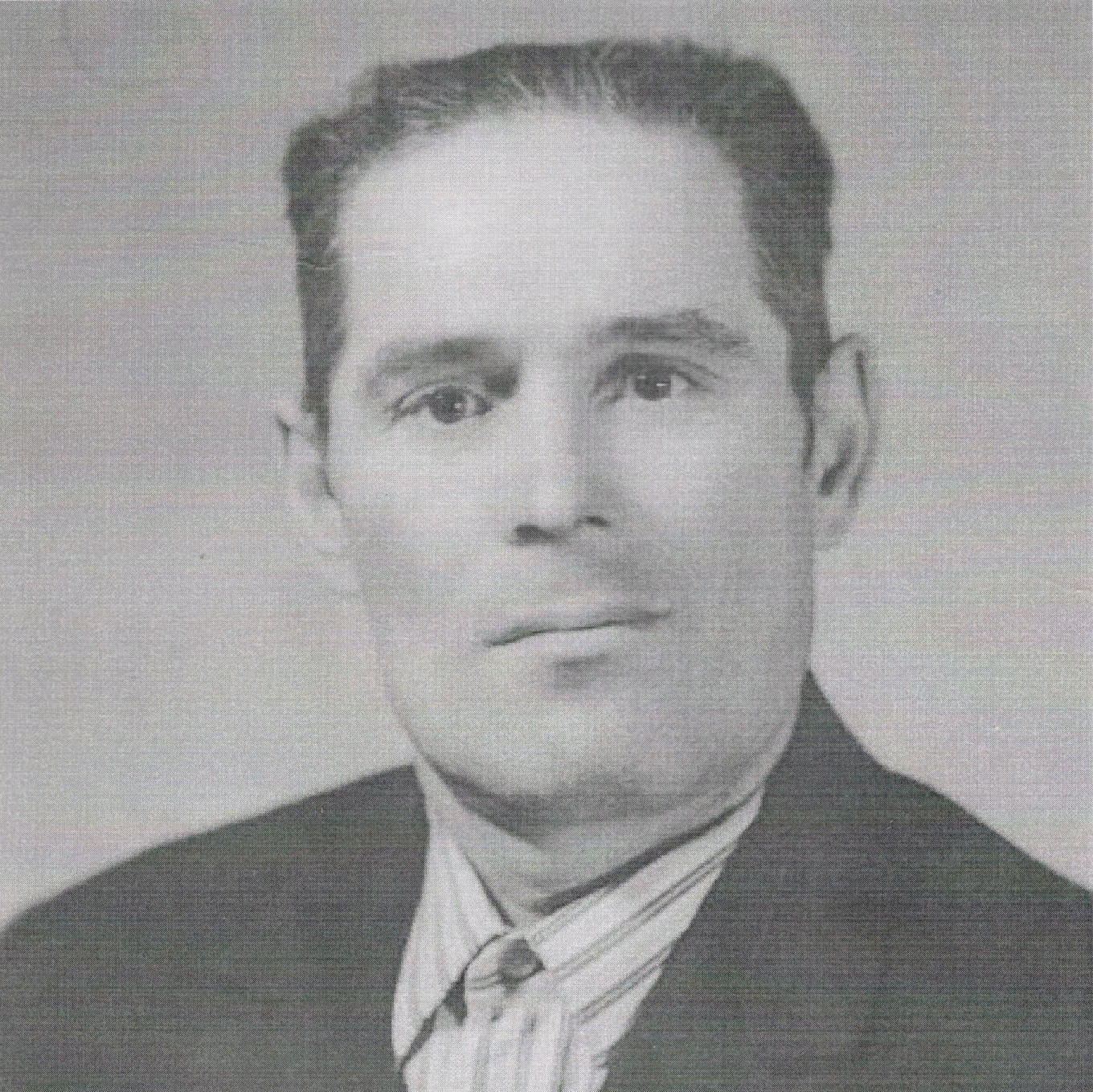 СтепановНикилай Михайлович1927-1987